TESTIMONIES OF PEACE ROAD SHOW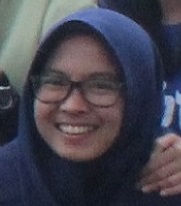 “Mengikuti kegiatan peace road show memberikan saya banyak pengalaman tentang arti dan mengenal  parbedaan, dan memberikan pelajaran untuk saya sendiri untuk saling menghargai dan mensyukuri keberagaman. Karena segala sesuatu yang kita syukuri pasti Allah akan menambah nikmat hamba-Nya terutama nikmat bisa saling mengenal perbedaan.  Dan jika kita ingin dihargai suatu kelompok, maka kitapun harus menghargai kelompok tersebut” - Cici Rosita, Mahasiswi Universitam Islam Negri Bandung.(“Joining peace road show activity was giving me a ton of experiences about diversity and meaningful lesson for myself to respect each others and to be grateful with the differnces. I feel enjoyed when I could know and accept the differences. If you want people to respect yourself, you should respect them first” - Cici Rosita, Student at Bandung Islamic State University) “Hai Saya Santi, Seorang Muslim. Selama mengikuti kegiatan PEACE ROAD SHOW dalam memperingati minggu kerukunan yang diselenggarakan oleh YIPC Jawa Barat rasanya senang sekali menjadi bagian acara ini. Banyak sekali pengalaman berharga yang saya peroleh. Pada kesempatan ini pula saya belajar banyak hal baik untuk dunia dan akhirat saya dalam mepelajari serta mempraktikan 12 nilai perdamaian. Dan yang paling mengesankan untuk saya adalah saya bertemu dengan saudara - saudara saya di SMK Bakti Karya dimana disana banyak anak anak dari provinsi luar jawa yang jauh - jauh untuk menuntut ilmu. Bahkan dari Papua Barat pun ada, hikmah yang saya ambil dari kegiatan ini adalah saya bersyukur sekali telah diberikan kehidupan yang baik oleh Allah SWT yang berbeda dengan saudara kita, lalu saya menyadari akan pentingnya untuk tidak berprasangka sebelum kita mengetahui dahulu apa yang sebenarnya terjadi. Dan benar saja praksangka saya terhadap orang papua terbantahkan, Sejujurnya mereka sangat ramah dan sangat menyenangkan ketika diajak mengobrol. Semoga ada kesempatan lagi untuk saya bertemu dengan mereka dan semoga ke depannya acara ini akan meriah lagi dan bisa menyebarkan kedaiaman untuk semua kalangan dan semoga bukan hanya dari YIPC yang dapat mengikuti tapi semua orang yang ingin menyebarkan perdamaian seperti saya dapat mengikuti acara ini” – Santi, Mahasiswi Universitas Telkom.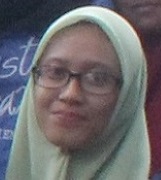  (“Hi! I’m Santi, I’m a moslem. During I participated Peace Road Show in order to commemorate World Interfaith Harmony Week held by YIPC Regional West Java, it was a pleasure to be a part of this event. I got a lot of valuable experiences. I got a chance to learn a lot of things about the 12 peace values. The most impressive experience is when I met my brothers and sisters at Bakti Karya High School. There’s a lot of students came from the most far away region in Indonesia, even from West Papua. I’m very lucky at everything because I got it easy from God. I’ve learned about how important to do not pejudiced against people before we really know about them. I have prejudice to West Papua people before, but now it was all wrong. They are really nice and friendly from the first time I got to meet them. I hope I could see them in another chance. I hope that YIPC and It’s program can spread more peace and pleasure. It is my first time joining YIPC program and I hope everyone know how precious participating in this event” - Santi, Student at Telkom University)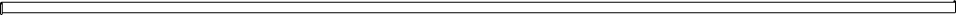 